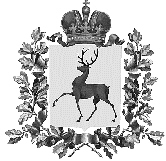 Администрация городского округа Навашинский Нижегородской областиПОСТАНОВЛЕНИЕ________________                                                                                                 №______    О внесении изменений в постановление Администрации городского округа Навашинский  от 31.12.2019 №1403 "Об утверждении краткосрочного плана реализации региональной программы капитального ремонта общего имущества в многоквартирных домах, расположенных на территории городского округа Навашинский Нижегородской области, на 2020-2022 годы"В соответствии с Жилищным кодексом  Российской Федерации, статьей 15 Закона Нижегородской области от 28.11.2013 № 159-З «Об организации проведения капитального ремонта общего имущества в многоквартирных домах, расположенных на территории Нижегородской области», постановлением Правительства Нижегородской области от 01.04.2014 № 208 «Об утверждении региональной программы капитального ремонта общего имущества в многоквартирных домах, расположенных на территории Нижегородской области», постановлением Правительства Нижегородской области от 20.06.2014 № 409 «Об утверждении Порядка утверждения краткосрочных планов реализации региональной программы капитального ремонта общего имущества в многоквартирных домах, расположенных на территории Нижегородской области», в целях проведения актуализации краткосрочного плана капитального ремонта общего имущества в многоквартирных домах, расположенных на территории городского округа Навашинский на 2020 - 2022 годы, Администрация городского округа Навашинский п о с т а н о в л я е т:1. Внести в постановление Администрации городского округа Навашинский  от 31.12.2019 №1403 «Об утверждении краткосрочного плана реализации региональной программы капитального ремонта общего имущества в многоквартирных домах, расположенных на территории городского округа Навашинский Нижегородской области, на 2020 - 2022 годы» (в редакции постановления Администрации городского округа Навашинский от 26.11.2020 №1266) изменения, изложив его в новой редакции, согласно приложению.2. Организационному отделу администрации городского округа Навашинский обеспечить размещение настоящего постановления на официальном сайте органов местного самоуправления городского округа Навашинский Нижегородской области в информационно - телекоммуникационной сети «Интернет» и опубликование в официальном вестнике - приложении к газете «Приокская правда».3.	 Контроль за исполнением настоящего постановления возложить на заместителя главы администрации, директора департамента О.М. Мамонову.Глава местного самоуправления                                                                  Т.А.Берсенева